Фотографии имущества должника, подлежащего реализации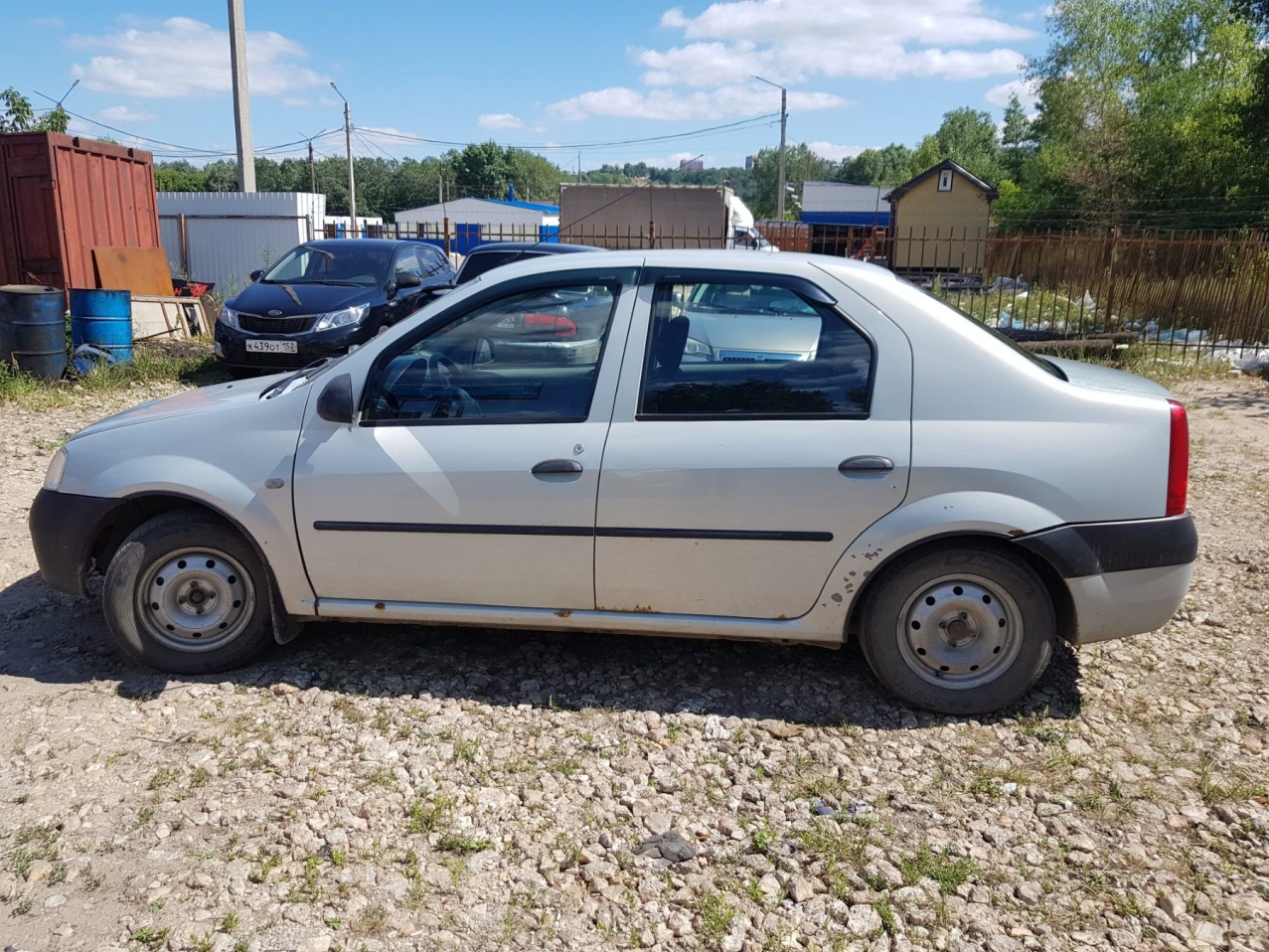 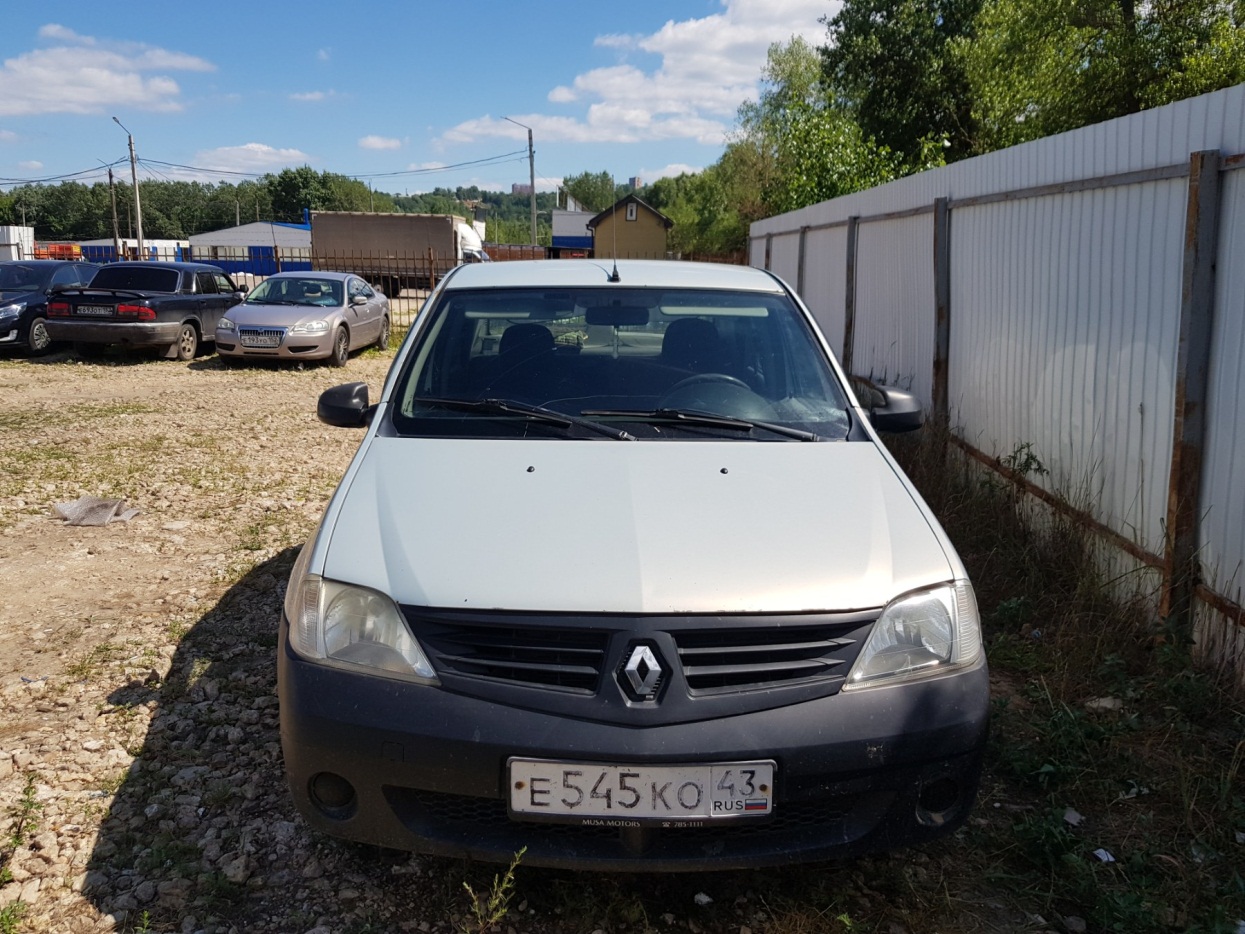 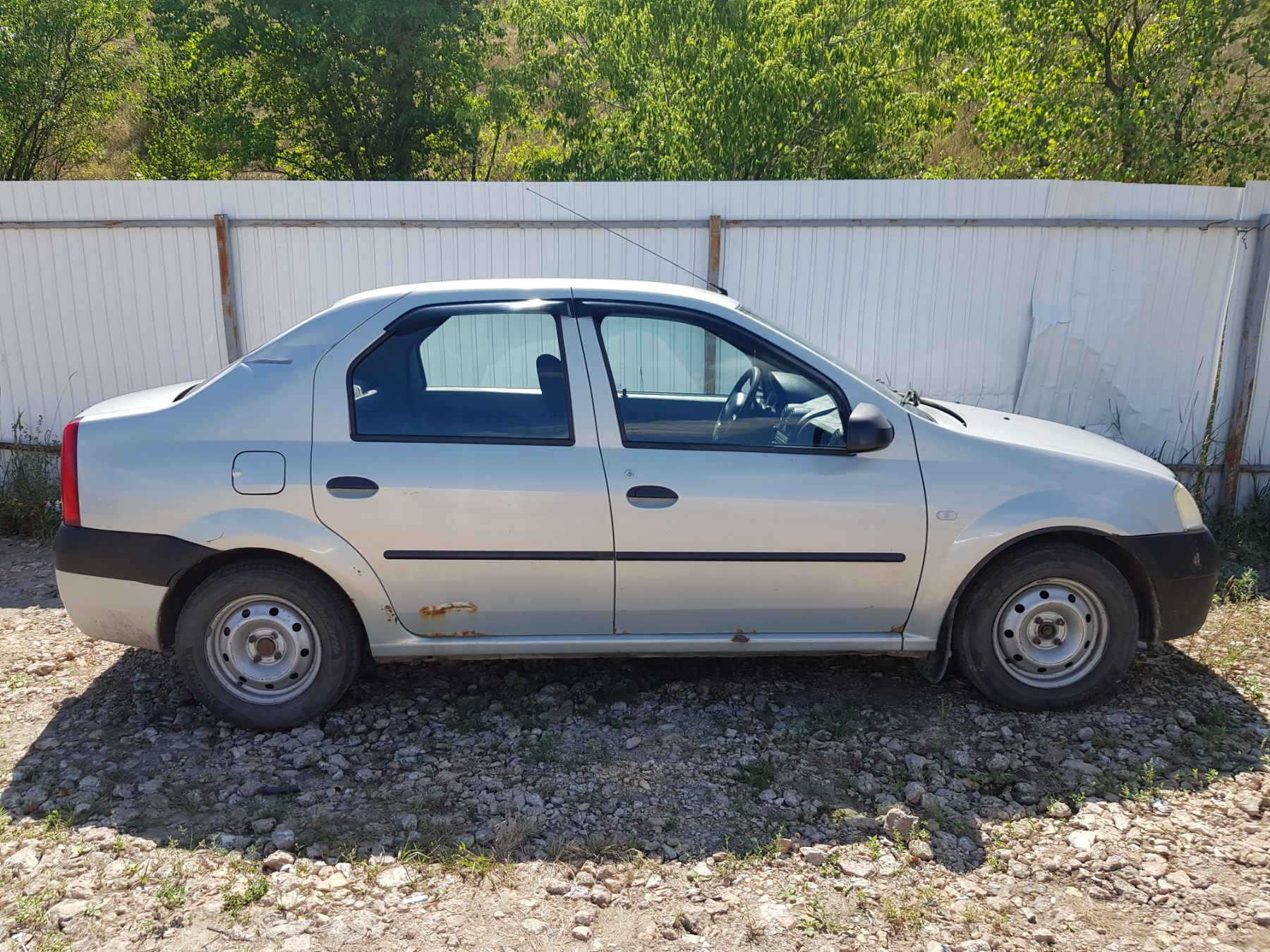 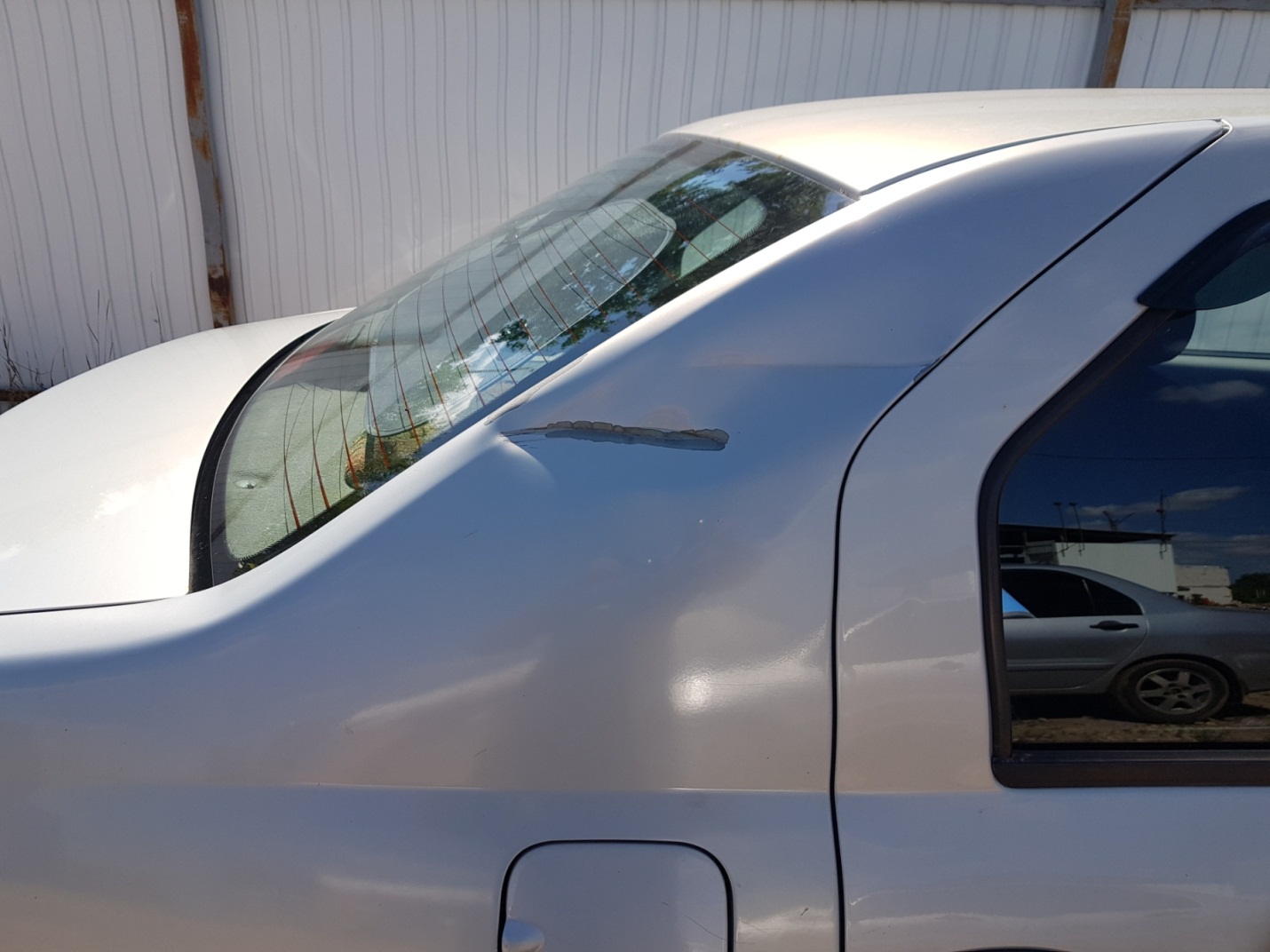 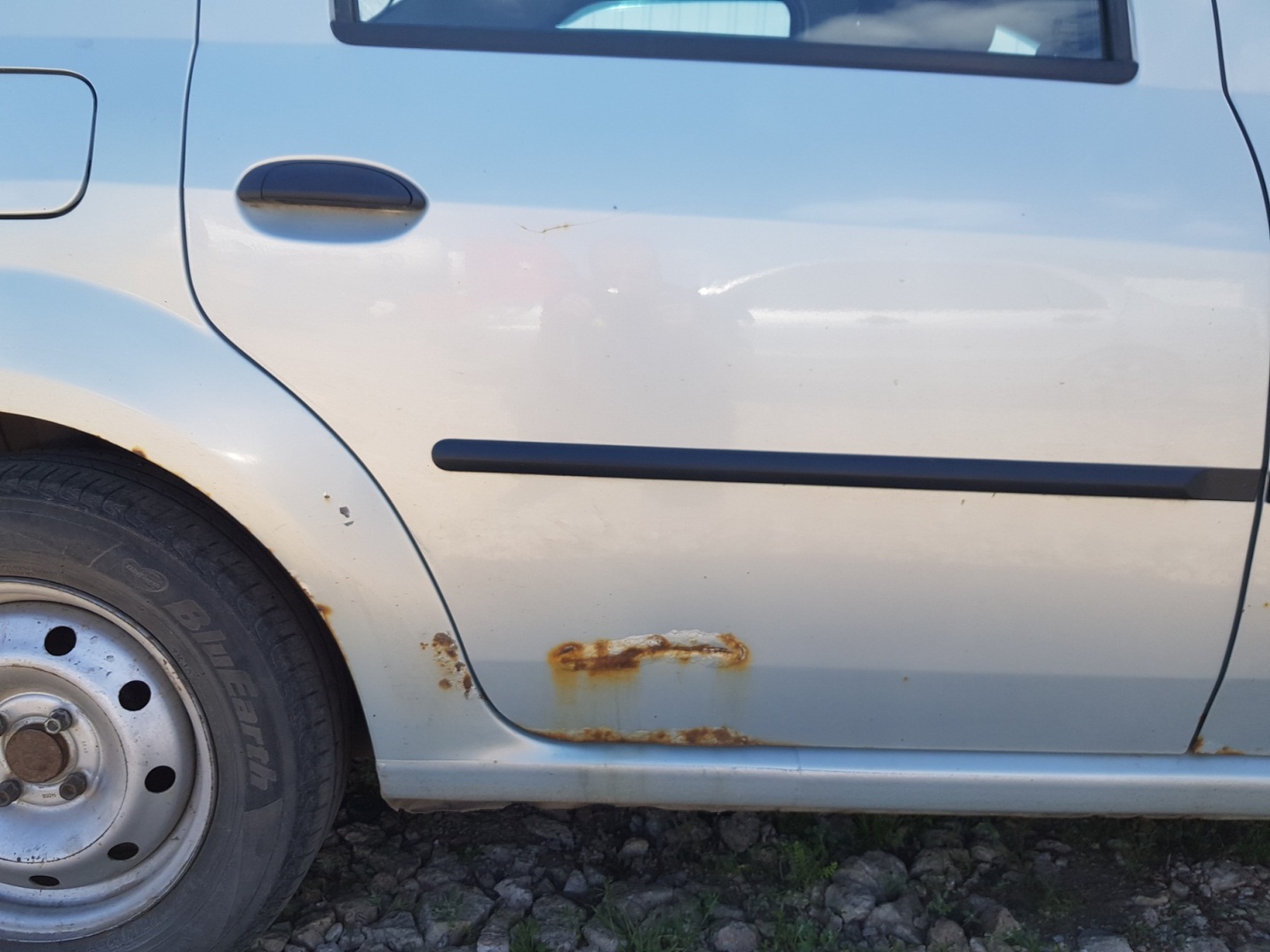 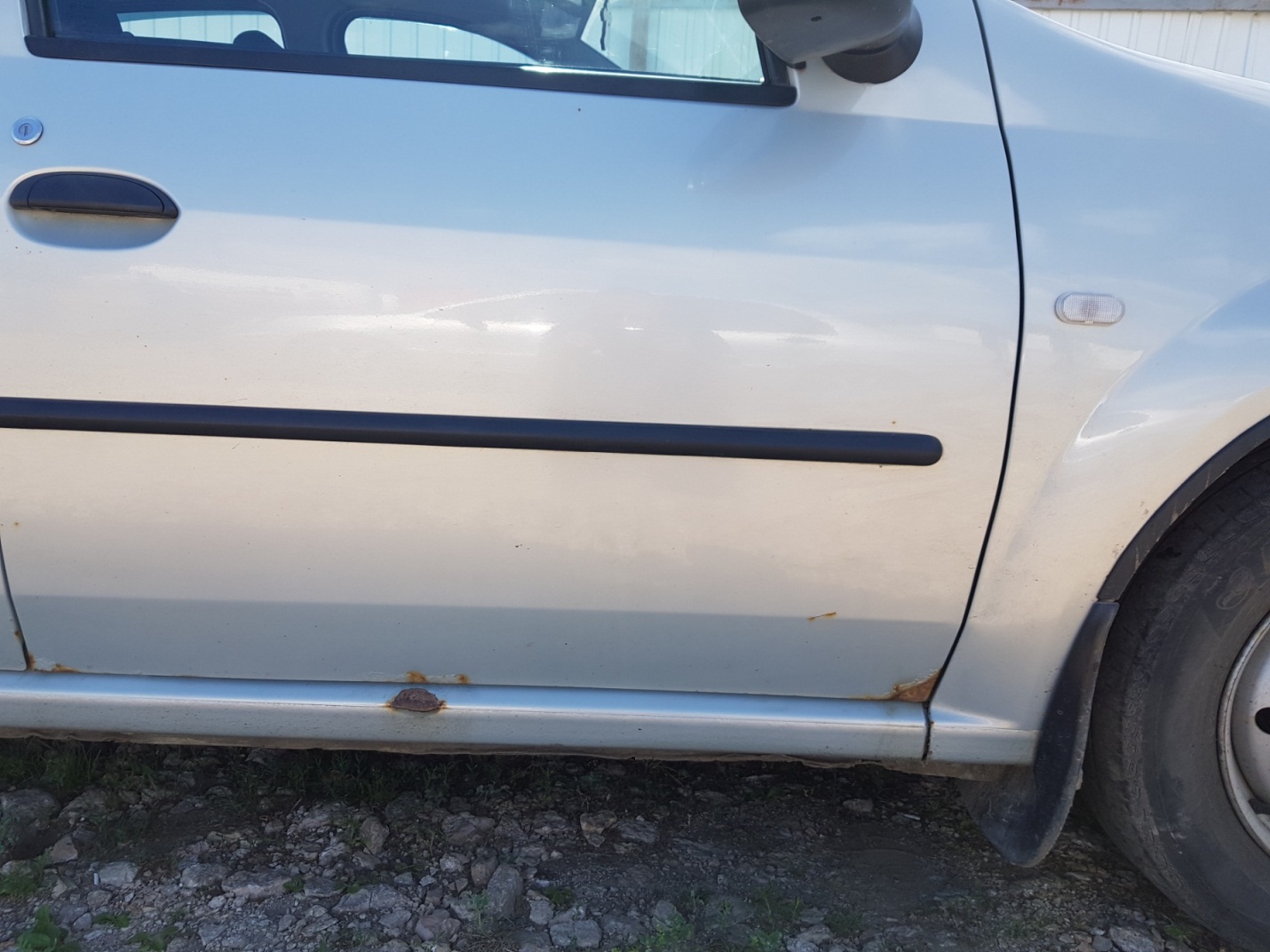 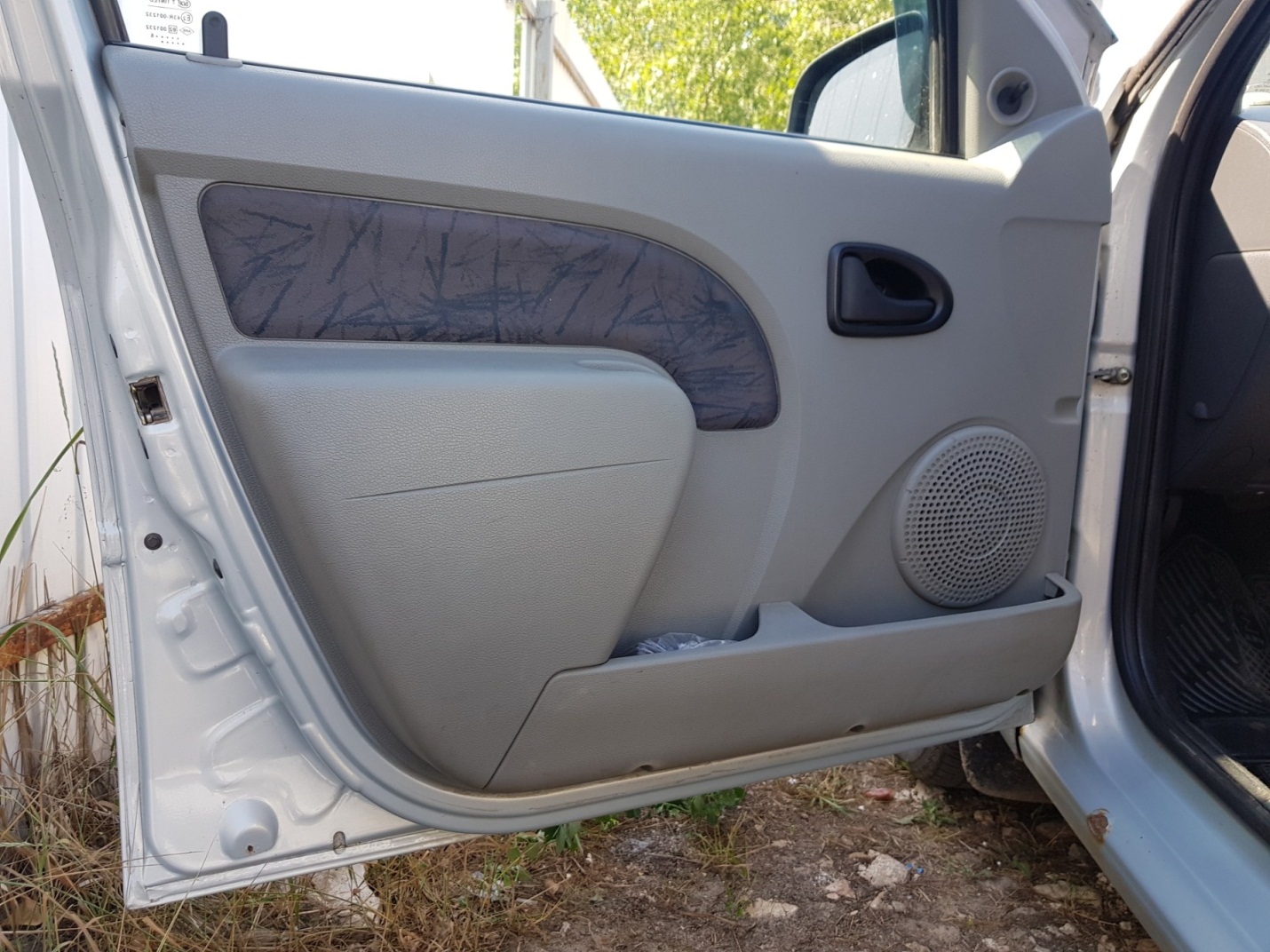 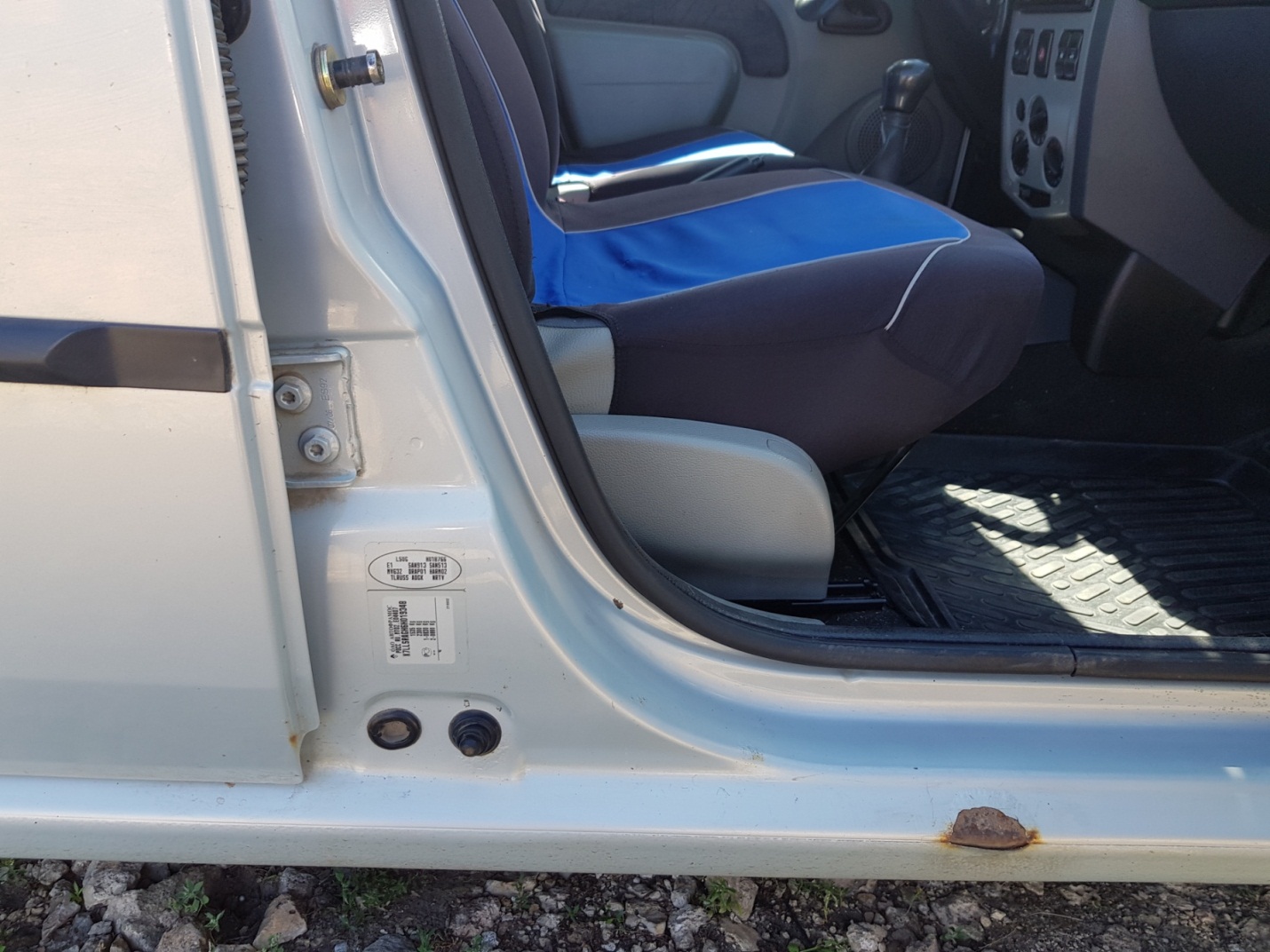 